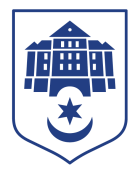 ТЕРНОПІЛЬСЬКА МІСЬКА РАДАПОСТІЙНА КОМІСІЯз питань місцевого самоврядування, законності, правопорядку, регламенту та депутатської діяльностіПротокол засідання комісії №23від 19.09.2023Всього членів комісії:	(2) Олег Климчук, Іван ЗіньПрисутні члени комісії: 	(2) Олег Климчук, Іван ЗіньКворум є. Засідання комісії правочинне. На комісію запрошені:Вячеслав Мокляк - заступник начальника управління житлово-комунального господарства, благоустрою та екології - начальник відділу експлуатації інженерно- транспортних споруд;Ірина Василик – головний спеціаліст організаційного відділу ради управління організаційно-виконавчої роботи.Головуючий – голова комісії Олег КлимчукДепутати міської ради Олег Климчук, Іван Зінь, представники виконавчих органів ради  Вячеслав Мокляк, Ірина Василик брали участь в засіданні постійної комісії за допомогою електронних  месенджерів, які не заборонені до використання в Україні.СЛУХАЛИ: Про затвердження порядку денного.ВИСТУПИВ: Олег Климчук, який,за ініціативи управління житлово-комунального господарства, благоустрою та екології, запропонував сформувати порядок денний наступним проектом рішення виконавчого комітету міської ради:- Про внесення змін до рішення виконавчого комітету міської ради від 29.06.2023 року № 759 «Про результати обстежень будівель суб’єктів господарювання, які постраждали внаслідок агресії російської федерації 13-14.05.2023 року»Результати голосування за затвердження порядку денного, враховуючи пропозицію Олега Климчука: За – 2, проти-0, утримались-0. Рішення прийнято. ВИРІШИЛИ:	Затвердити порядок денний комісії:Порядок денний засідання:1.Перше питання порядку денногоСЛУХАЛИ:	Про внесення змін до рішення виконавчого комітету міської ради від 29.06.2023 року № 759 «Про результати обстежень будівель суб’єктів господарювання, які постраждали внаслідок агресії російської федерації 13-14.05.2023 року»ДОПОВІДАВ: Вячеслав МоклякРезультати голосування за проект рішення виконавчого комітету  міської ради: За – 2, проти-0,  утримались-0. Рішення прийнято.ВИРІШИЛИ: Погодити проект рішення виконавчого комітету міської ради «Про внесення змін до рішення виконавчого комітету міської ради від 29.06.2023 року № 759 «Про результати обстежень будівель суб’єктів господарювання, які постраждали внаслідок агресії російської федерації 13-14.05.2023 року».Голова комісії							Олег КЛИМЧУКСекретар комісії 							Іван  ЗІНЬ№п/пНазва проекту рішення Про внесення змін до рішення виконавчого комітету міської ради від 29.06.2023 року № 759 «Про результати обстежень будівель суб’єктів господарювання, які постраждали внаслідок агресії російської федерації 13-14.05.2023 року»